Hallspecifik infoManual manövertavlaManual till klockan i hallen, Kärna, Ljungsbro och Ryd mmKiosk och sarginfo för hallenDetta dokument hjälper er som inte brukar träna i matcharenan att hitta sarg, sekretariatssaker etc.

Är beskrivningen fel eller otydlig så hör av er med "rätt text" till info@bergsik.seSecuritas ronderar våra idrottshallar och har jour ifall att ni inte kommer in. För att securitasska rycka ut och öppna åt er om taggläsaren av någon anledning inte funkar krävs det att nihar en bokad tid samt en giltig tagg.Securitas 0738- 322 583vardagar kl.16.00-22.00helger kl. 08.00-17.00Vid akuta fastighetsärenden kontaktar ni Lejonfastigheter på 013-20 54 00Viktigt att tänka på är att man inte ringer till Lejonfastigheter om man ex glömt sin tagg utantill Lejonfastigheter ringer man om det är akuta fastighetsärenden. Ringer ni som förening tillLejonfastigheter och inte securitas för ex glömd tagg så kommer föreningen debiteras förden jourkostnaden.
Tagg tips vid arrangemang och matcher 1. Dra taggen 2. Slå pinkoden 3. Tryck * (fyra egna siffror) * Nu kan dina spelare komma in med de fyra egna siffrorna, ni har skapat en spelarkod.För att plocka bort öppet koden dra Tagg och tryck *0*Kiosk i annan hall än Ljungsbro sporthallNär man har hemmamatch / anordnar sammandrag i annan hall än Ljungsbro så får det egna laget gärna ordna med en egen kiosk och stå och sälja tex kaffe, festis, delicatoboll mm, all inkomst tillfaller då den egna lagkassan och är oftast ett välkommet inslag till publiken på plats. Vill man även tex stå och sälja hamburgare eller våfflor på ett sammandrag/poolspel i Ljungsbro sporthall så är det OK, allt som inte konkurrerar/finns i vår egen kiosk är OK att sälja vid sidan om Bergs IKs egna kiosk i sporthallen.WahlbeckshallenTagg sedan 2010, tryck "x" för meny. För "dörrmeny" tryck "5". Bläddra med "4" och "6". Välj "olåst dörr" = dörren är öppen hela vår bokning. Viktigt att som siste person ändra tillbaka till "låst dörr" via menyn ovanA- hallen är den till vänster. B-hallen är den i mitten.Fiket ingår i matchbokning av hall. Kan även bokas separat, för möten etc. av de som normalt har bokningar i någon av hallarna.Manöverpanel finns till vänster i fiket i grått plåtskåp som det står städ på. Ska inte vara låst.Handbollsmål, innebandysarg och mål ska alltid ställas tillbaka på markerade platser. Musikanläggning finns med blåtand och AUX-sladd. Kopplas till en vit dosa som är monterad på väggen.
Akuta fel som rör fastighet ring Lejonfastigheters felanmälan 013-205400Manövertavla WahlbeckEn tavla per plan, kolla att sek utrustning överensstämmer med plan/banaAnslut nätadapter, slå på manöverpanelen via knapp på baksidan.Välj innebandy (om val ej möjligt se text nedan)Pausnedräkning ändra till 5min (röd nivå) 3min (blå nivå) eller 10min (svart nivå) genom att skriva 05, 03 eller 10 med tangenternaTryck på "ny period/avsluta" sedan "sportinställningar"Ändra periodtid/paustid/antal perioder i enlighet med matchens nivåKolla att Räkneriktning är uppOm inte val av sport kommer upp om det precis varit handboll eller futsal innan så välj "Ny period/Avsluta" därefter "Avsluta match" och följ sedan instruktionen från där man väljer sport enligt ovan.Periodtid och Paustid samt antal PerioderRöd - Matchtid 3 x 15 min, högsta nivån effektiv tid, övriga effektiv tid sista 3 min i 3:e perioden. Paustid 5minBlå - Matchtid 2 x 15 min (3 x15 om det är 3 lag i poolen) rullande tid. Paustid 3min vid 2x15 samt 5min vid 3x15Grön -Matchtid 1 X 15 minSargbyggnad WahlbeckshallenI detta dokument finner ni hur ni bygger sargen i wahlbeckshallen vid fullstor 40x20 plan och hur de vita sargbitarna ska placeras. Följ gula linjen för att bygga fullstor plan.De vita delarna skapar byteszoner samt utvisningszoner (se dokument för detaljer)Då båda sarger används vid gröna samt blå sammandrag finns risk att sargerna har blandats. Varje sarg ska ha följande8 helt vita sargbitar4st Vit/Svarta sargbitar4st Svart/Vita sargbitarResterande bitar är helt svartaFolkungahallenDra tagg, slå koden. Sedan *egen fyrsiffrig kod* då kan spelarna komma in med den egna koden under hela vår bokning.   Hur du loggar in på nätverketVi kommer in i huset och omklädningsrummen 30 minuter före bokad tid, from när vår tid börjar gälla i hallen kan vi med taggen och kod öppna de två rummen, ett på varje sida vid förråden där ljud och ljus reglage finns, där i finns en panel för att tända i hallen.Belysningen tänds på dosa utanför musikskåpen.
Musik/ Uppkoppling: Musikanläggning finns i varsitt musikskåp (öppnas med tagg). Kan kopplas med blåtand eller medhavd AUX-sladd.Sarg och mål finns i förråd till vänster i hallen.Sargen skall rivas om det inte kommer innebandylag efter oss.Manöverpanelen finns i musikskåpet till vänster när man kommer in i hallen, kod 1998 till skåpet i rummet.Bord och stolar till sekretariatet finns i ett "Vilorum" på höger sida i korridoren in mot hallen.Alla kodlås kan omprogrammeras individuellt med en "direktkod" så att taggen inte behövs under arrangemanget. Mycket lämpligt för t.ex. omklädningsrummen. Använd tagg + kod * direktkod *. Omklädningsrummen har två dörrar och dessa måste programmeras var för sig.  OBS: Notera att mobiltelefoner har ingen, eller mycket dålig, mottagning i hallen.RydshallenDra tagg, slå koden. Sedan *egen 4siffrigkod* då kan spelarna komma in med den egna koden under hela våran bokning.   Sarg och mål finns i mittenförrådet vid bortre kortänden till vänster om handbollsmålet. Förrådet öppnas med tagg-läsare mitt emot den glasade kioskburen mellan hall och korridoren.Sargen skall rivas om det inte kommer innebandylag efter er.Manöverbord till klockan ska förvaras ovanpå plåtskåpet sargrummet. OBS: Ytterdörrarna bör hållas låsta annars genereras det en massa spring av utomstående.KärnahallenGlöm inte städa efter oss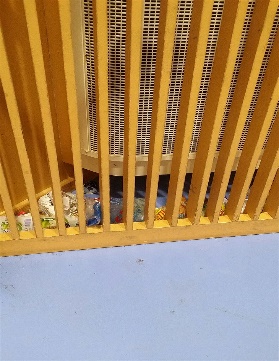 Man använder taggen till domarrummetFör att få starkare ljus i hallen vid matcher måste man trycka på belysningstimern som sitter i domarrummet.Sarg finns i förråden i respektive ände av långa korridoren före hallen.Målen står i korridoren.Sargen skall rivas om det inte kommer innebandylag efter er.Sekretariatsaker och resultattavlans kontrollbord finns i domarnas omklädningsrum till höger före långa korridoren. OBS se till så domarna INTE tar med taggen in i domarrummet och glömmer den kvar i domarrummet.  CollegiumEnbart kod behövs.Sarg och mål finns i anslutning till hallarna.Bana 2, 3 och Kombihallen har sargen permanent uppsatt. Skall vara "stor spelplan" om det inte kommer lag efter er.På Bana 1 skall sargen rivas om det inte kommer innebandylag efter er. Ställ sargen BAKOM plan 2Omklädningsrummen delas med andra hyresgäster, t.ex. styrketränarna. Kvinnliga ledare i manliga omklädningsrum, och vise versa, uppskattas inte av Korpen.LjungsbroManöverpanelen är inlåst i ett skåp i ”domarrummet” som är till vänster nere vid planen, kod till skåpet är 1998. Sargen är inlåst i redskapsrummet inne i hallen, nyckel finns i matchskåpet. Se mer info här https://www.laget.se/BergsIK/Document Valkebo:Musik/ Uppkoppling: Musikanläggning finns i vitt skåp inne i hallen med kod 2022.Manöverpanel: Finns i samma skåp som musikanläggningenLjunkan:Musik/ Uppkoppling: Musikanläggning finns med blåtand och AUX-sladd. Kopplas till en vitdosa som är monterad på väggen.Manöverpanel: I mittenförrådet finns manöverpanelen i vitt skåp. Kod 1998SpelplanStor spelplan Röd nivå
Stor spelplan använd vid rödamatcher i Flickor A-C och Pojkar A-GSpelplanen skall vara ca 40 m x 20 m, vilket innebär 19 sektioner lång och 9 sektioner bred. Finns en handbollsplan markerad så följ linjerna för denna. De stora målen skall användas.Liten spelplan Blå nivå
Liten spelplan används tillsammans med de mindre målburarna i sammandragsserierna på blånivå.Spelplanen skall vara 30 m x 15 m, vilket normalt innebär 14 sektioner lång och 7 sektioner bred. Sargen på Ljunkan har lite andra mått. De mindre målen skall användas.Om linjer saknas vid mindre plan bedömer domarna var målområdet och målvaktsområdet ligger. Helst skall målvaktsområdet (lilla rutan) markeras med tejp.Pytteplan Grön nivå
Spelplanen är 8-10 x 18-20 meter och man bygger två planer bredvid varandra i en fullstor hall. Hörnen behöver inte vara "rundade", det går bra med vinkelräta dito, om sargbitarna inte räcker till. Domaren avgör var målområdet finns.De mindre målen ska användas. Man spelar md tre utespelare och en målvakt.Formulärets nederkantFormulärets överkantFormulärets nederkant